В соответствии с Трудовым кодексом Российской Федерации, Федеральными законами от 6 октября 2003 г. № 131-ФЗ «Об общих принципах организации местного самоуправления в Российской Федерации» и от 2 марта 2007 г. № 25-ФЗ «О муниципальной службе в Российской Федерации», Законом Чувашской Республики от 5 октября 2007 г. № 62 «О муниципальной службе в Чувашской Республике», Уставом города Канаш Чувашской Республики, в целях упорядочения оплаты труда лиц, замещающих муниципальные должности и должности муниципальной службы в органах местного самоуправления города Канаш Чувашской Республики, Собрание депутатов города Канаш Чувашской Республики решило:1. Утвердить прилагаемое положение о денежном содержании и материальном стимулировании лиц, замещающих муниципальные должности и должности муниципальной службы в органах местного самоуправления города Канаш Чувашской Республики.2. Признать утратившими силу решения Собрания депутатов города Канаш Чувашской Республики:от 26 декабря 2012 г. № 25/4 «О денежном содержании лиц, замещающих муниципальные должности муниципальной службы в органах местного самоуправления города Канаш Чувашской Республики»;от 16 июля 2013 г. № 33/3 «О внесении изменений в решение Собрания депутатов города Канаш от 26.12.2012 года № 25/4 «О денежном содержании лиц, замещающих муниципальные должности и должности муниципальной службы в администрации города Канаш Чувашской Республики»;от 20 декабря 2013 г. № 40/12 «О внесении изменений в решение Собрания депутатов города Канаш от 26.12.2012 года № 25/4 «О денежном содержании лиц, замещающих муниципальные должности и должности муниципальной службы в администрации города Канаш Чувашской Республики»;от 16 февраля 2018 г. № 37/3 «О внесении изменений в решение Собрания депутатов г. Канаша Чувашской Республики от 26.12.2012 г. № 25/4 «О денежном содержании лиц, замещающих муниципальные должности и должности муниципальной службы в Администрации города Канаш Чувашской Республики»;от 25 октября 2019 г. № 8/4 «О внесении изменений в решение Собрания депутатов г. Канаша Чувашской Республики от 26.12.2012 года № 25/4 «О денежном содержании лиц, замещающих муниципальные должности и должности муниципальной службы в администрации города Канаш Чувашской Республики»;от 12 октября 2020 г. № 2/1 «О внесении изменений в решение Собрания депутатов города Канаш Чувашской Республики от 26.12.2012 года № 25/4»;от 23 июля 2021 г. № 13/5 «О внесении изменения в решение Собрания депутатов города Канаш Чувашской Республики от 26.12.2012 года N 25/4»;от 27 мая 2022 г. № 23/2 «О внесении изменения в Порядок установления дополнительных выплат лицам, замещающим должности муниципальной службы в органах местного самоуправления города Канаш»;от 28 октября 2022 г. № 28/10 «О внесении изменений в решение Собрания депутатов города Канаш Чувашской Республики от 26.12.2012 года № 25/4»;от 26 января 2023 г. № 32/1 «О внесении изменений в решение Собрания депутатов города Канаш Чувашской Республики от 26.12.2012 года № 25/4»;от 27 апреля 2023 г. № 35/1 «О внесении изменения в решение Собрания депутатов города Канаш Чувашской Республики от 26.12.2012 года № 25/4».3. Настоящее постановление вступает в силу после его официального опубликования за исключением приложений №1, №2, №3 к положению о денежном содержании и материальном стимулировании лиц, замещающих муниципальные должности и должности муниципальной службы в органах местного самоуправления города Канаш Чувашской Республики, которые распространяются на правоотношения, возникшие с 1 октября 2023 года.Председатель Собрания депутатов города Канаш Чувашской Республики                                                                О.В. Савчук Временно исполняющий полномочия главы города Канаш  Чувашской Республики                                                                                         Н.И. Белов    Утвержденорешением Собрания депутатов города Канаш Чувашской Республикиот______ №_____Положение о денежном содержании и материальном стимулировании лиц, замещающих муниципальные должности и должности муниципальной службы в органах местного самоуправления города Канаш Настоящее Положение о денежном содержании и материальном стимулировании лиц, замещающих муниципальные должности и должности муниципальной службы в органах местного самоуправления города Канаш Чувашской Республики (далее - Положение), разработано в соответствии с Трудовым кодексом Российской Федерации, Федеральными законами от 6 октября 2003 г. №131-ФЗ «Об общих принципах организации местного самоуправления в Российской Федерации» и от 2 марта 2007 г. №25-ФЗ «О муниципальной службе в Российской Федерации», Законом Чувашской Республики от 5 октября 2007 г. №62 «О муниципальной службе в Чувашской Республике», Уставом  города Канаш Чувашской Республики и определяет размеры и условия оплаты труда лиц, замещающих муниципальные должности и должности муниципальной службы в органах местного самоуправления  города Канаш Чувашской Республики, повышения их материальной заинтересованности, эффективного и качественного выполнения должностных обязанностей, заданий особой важности и сложности, стимулирования их активности и инициативы, укрепление трудовой дисциплины, а также усиления их социальной защищенности.1. Общие положения1.1. Оплата труда лиц, замещающих муниципальные должности и должности муниципальной службы в органах местного самоуправления города Канаш Чувашской Республики, производится в виде денежного содержания, которое состоит из должностного оклада в соответствии с замещаемой муниципальной должностью и должностью муниципальной службы (далее - должностной оклад), а также из ежемесячных и иных дополнительных выплат (далее - дополнительные выплаты), предусмотренных законодательством Российской Федерации, Чувашской Республики и настоящим Положением.1.2. Лицам, замещающим муниципальные должности и должности муниципальной службы в органах местного самоуправления  города Канаш Чувашской Республики, устанавливается и выплачивается в установленном настоящим Положением порядке следующие дополнительные выплаты, к которым относятся:- ежемесячная надбавка к должностному окладу за особые условия муниципальной службы;- ежемесячная надбавка к должностному окладу за выслугу лет на муниципальной службе;- ежемесячная процентная надбавка к должностному окладу за работу со сведениями, составляющими государственную тайну;- ежемесячная выплата за классный чин муниципального служащего;- ежемесячное денежное поощрение;- премия за выполнение особо важных и сложных заданий, порядок выплаты которых определяется работодателем с учетом обеспечения задач и функций органов местного самоуправления  города Канаш Чувашской Республики;- единовременная выплата при предоставлении ежегодного оплачиваемого отпуска;- материальная помощь, выплачиваемая за счет средств фонда оплаты труда служащих.1.3. Решение о назначении и размерах выплат заместителям главы администрации  города Канаш, руководителям структурных подразделений (с правами юридических лиц), муниципальным служащим администрации города Канаш принимается главой города Канаш и оформляется соответствующим распоряжением.Решение о назначении и размерах выплат муниципальным служащим структурных подразделений (с правами юридических лиц) принимается его руководителем, и оформляется соответствующим приказом.1.4. Решение о назначении и размерах выплат главе города Канаш Чувашской Республики принимается распоряжением председателя Собрания депутатов города Канаш Чувашской Республики, на основании рекомендации постоянной комиссии Собрания депутатов города Канаш Чувашской Республики по законности и правопорядку, депутатской этике и развитию местного самоуправления.1.5. Предусмотренные настоящим Положением выплаты производятся в рамках утвержденного в установленном порядке фонда оплаты труда.1.6. Должностные оклады и ежемесячные выплаты, установленные, в соответствии с настоящим Положением выплачиваются лицам, замещающим муниципальные должности и должности муниципальной службы за фактически отработанное время в соответствующем месяце.1.7. Экономия по фонду оплаты труда остается в распоряжении соответствующего органа местного самоуправления  города Канаш Чувашской Республики и используется в текущем финансовом году на выплату премии (единовременного денежного поощрения), материальной помощи и иных дополнительных выплат.2. Порядок и сроки выплаты денежного содержания и других видов поощрения2.1. Денежное содержание лиц, замещающих муниципальные должности и должности муниципальной службы в органах местного самоуправления  города Канаш Чувашской Республики, выплачивается им в месте выполнения работы, либо переводится в кредитную организацию, указанную ими в заявлениях, на условиях, определенных коллективным договором или трудовым договором. Лица, замещающие муниципальные должности и должности муниципальной службы, вправе заменить кредитную организацию, в которую должно быть переведено денежное содержание, сообщив в письменной форме об изменении реквизитов для перевода денежного содержания не позднее чем за пятнадцать календарных дней до дня выплаты денежного содержания.2.2. При совпадении дня выплаты с выходным или нерабочим праздничным днем выплата денежного содержания и других видов поощрения производится накануне этого дня.2.3. Оплата отпуска лицу, замещающему муниципальную должность и должность муниципальной службы, производится не позднее, чем за три дня до его начала.2.4. При прекращении действия трудового договора выплата всех сумм, причитающихся лицу, замещающему муниципальную должность и должность муниципальной службы, производится в порядке и сроки, установленные Трудовым кодексом Российской Федерации.2.5. Денежное содержание, не полученное ко дню смерти лиц, замещающих муниципальные должности и должности муниципальной службы в органах местного самоуправления города Канаш Чувашской Республики, выдается членам его семьи или лицу, находившемуся на иждивении умершего, на день его смерти. Выдача денежного содержания производится не позднее недельного срока со дня подачи представителю нанимателя (работодателю) следующих документов:- заявление члена семьи (супруга, родителя, детей, усыновителей, усыновленных) или иждивенца;- документы, подтверждающие родство (свидетельство о браке, свидетельство о рождении и т.д.);- свидетельство о смерти лиц, замещавших муниципальные должности и должности муниципальной службы в органах местного самоуправления  города Канаш Чувашской Республики.2.6. При выплате денежного содержания лицам, замещающим муниципальные должности и должности муниципальной службы в органах местного самоуправления  города Канаш Чувашской Республики, выдается расчетный лист, содержащий информацию о составных частях денежного содержания, причитающегося им за соответствующий период, размерах и основаниях произведенных удержаний, а также общей денежной сумме, подлежащей выплате.2.7. Денежное содержание лицам, замещающим муниципальные должности и должности муниципальной службы в органах местного самоуправления города Канаш Чувашской Республики, выплачивается за счет средств бюджета города Канаш в денежной форме в валюте Российской Федерации.2.8. Расходы на денежное содержание лиц, замещающих муниципальные должности и должности муниципальной службы в органах местного самоуправления  города Канаш, выделяются отдельной строкой бюджетной классификации, входят в состав защищенных статей, образуют фонд оплаты труда и утверждаются решением Собрания депутатов города Канаш Чувашской Республики на соответствующий финансовый год.2.9. Изменения в системе оплаты труда (денежного содержания) лиц, замещающих муниципальные должности и должности муниципальной службы в органах местного самоуправления города Канаш Чувашской Республики, осуществляются путем внесения изменений в настоящее Положение.3. Должностной оклад3.1. В органах местного самоуправления  города Канаш Чувашской Республики устанавливаются размеры должностных окладов и размеры ежемесячного денежного поощрения к должностным окладам лиц, замещающих муниципальные должности и должности муниципальной службы, согласно приложениям №1 и № 2 к настоящему Положению.4. Ежемесячная выплата за классный чин муниципального служащего4.1. Муниципальным служащим города Канаш Чувашской Республики выплачивается ежемесячная выплата за классный чин муниципальных служащих.4.2. Ежемесячная выплата за классный чин муниципальному служащему устанавливается персонально в соответствии с присвоенным ему классным чином согласно приложению №3 к настоящему Положению.4.3. Ежемесячная выплата за классный чин назначается со дня его присвоения.4.4. Порядок присвоения и сохранения классного чина муниципальному служащему, а также сроки прохождения муниципальной службы в предыдущем классном чине устанавливаются в соответствии со ст. 6.1 Закона Чувашской Республики от 5 октября 2007 г. №62 «О муниципальной службе в Чувашской Республике» и решением Собрания депутатов города Канаш о порядке присвоения и сохранения классных чинов муниципальным служащим администрации города Канаш.4.5. Ежемесячная выплата за классный чин муниципальному служащему производится одновременно с выплатой ему должностного оклада за соответствующий месяц.5. Ежемесячная надбавка за выслугу лет на муниципальной службе5.1. Ежемесячная надбавка к должностному окладу за выслугу лет на муниципальной службе лицам, замещающим муниципальную должность, муниципальным служащим выплачивается исходя из стажа муниципальной службы в следующих размерах:Периоды работы, включаемые в стаж муниципальной службы, определяются в соответствии с законодательством Российской Федерации и законодательством Чувашской Республики.5.2. Решение о назначении и выплате ежемесячной надбавки к должностному окладу за выслугу лет на муниципальной службе принимается представителем нанимателя (работодателем) персонально для каждого муниципального служащего на основании протокола комиссии по исчислению стажа муниципальной службы.Решение о назначении и выплате ежемесячной надбавки к должностному окладу за выслугу лет главе города Канаш принимается распоряжением председателя Собрания депутатов города Канаш на основании рекомендации постоянной комиссии Собрания депутатов города Канаш Чувашской Республики по законности и правопорядку, депутатской этике и развитию местного самоуправления, на основании протокола комиссии по исчислению стажа муниципальной службы.5.3. Ежемесячная надбавка к должностному окладу за выслугу лет на муниципальной службе выплачивается со дня возникновения права на ее назначение лицу, замещающему муниципальную должность и муниципальным служащим.5.4. Выплата лицу, замещающему муниципальную должность, и муниципальным служащим ежемесячной надбавки к должностному окладу за выслугу лет производится одновременно с выплатой его должностного оклада за соответствующий месяц.5.5. Основными документами для определения стажа работы, дающего право на установление ежемесячной надбавки за выслугу лет на муниципальной службе, являются трудовая книжка и (или) сведения о трудовой деятельности, оформленные в установленном законодательством порядке, а для граждан, уволенных с военной службы, - военный билет, а также другие документы, подтверждающие периоды работы или военной службы.6. Ежемесячная надбавка к должностному окладу за особые условия муниципальной службы6.1. Лицам, замещающим муниципальные должности и должности муниципальной службы в органах местного самоуправления  города Канаш, выплачивается ежемесячная надбавка к должностному окладу за особые условия муниципальной службы.Ежемесячная надбавка к должностному окладу за особые условия муниципальной службы устанавливается за:сложность, срочность выполняемой работы;выполнение работ высокой напряженности и интенсивности (большой объем, систематическое выполнение срочных и неотложных поручений, а также работ, требующих повышенного внимания).Ежемесячная надбавка к должностному окладу за особые условия службы устанавливается в зависимости от занимаемой должности в пределах выделенного на эти цели фонда оплаты труда.6.2. Установленная ежемесячная надбавка за особые условия службы к должностному окладу может быть увеличена или уменьшена при изменении степени сложности и напряженности работы в пределах размеров, установленных по соответствующей группе должностей муниципальной службы:по лицам, замещающим муниципальные должности, и по высшей группе должностей муниципальной службы - от 150 до 200 процентов должностного оклада;по главной группе должностей муниципальной службы - от 120 до 150 процентов должностного оклада;по ведущей группе должностей муниципальной службы - от 90 до 120 процентов должностного оклада;по старшей группе должностей муниципальной службы - от 60 до 90 процентов должностного оклада;по младшей группе должностей муниципальной службы - до 60 процентов должностного оклада.6.3. Ежемесячная надбавка за особые условия службы устанавливается при назначении, перемещении и других случаях с обязательным учетом профессиональной подготовки, опыта работы по специальности и занимаемой должности.6.4. Лицу, назначенному на должность муниципальной службы с установлением испытательного срока, ежемесячная надбавка к должностному окладу за особые условия муниципальной службы на период испытания до окончания календарного месяца, в котором заканчивается испытательный срок, устанавливается в минимальном размере, предусмотренном для соответствующей группы должностей.6.5. При назначении (переводе) муниципального служащего на должность муниципальной службы, которая относится к более высокой группе должностей муниципальной службы, чем замещаемая им ранее, указанному муниципальному служащему устанавливается размер ежемесячной надбавки к должностному окладу за особые условия муниципальной службы в процентах к должностному окладу по новой замещаемой должности.6.6. Выплата ежемесячной надбавки за особые условия службы сохраняется в период нахождения работника в служебных командировках.6.7. Выплата ежемесячной надбавки за особые условия службы не производится работнику, находящемуся в отпуске по уходу за ребенком до достижения им возраста трех лет.6.8. Выплата лицу, замещающему муниципальную должность, муниципальному служащему ежемесячной надбавки к должностному окладу за особые условия муниципальной службы производится одновременно с выплатой ему должностного оклада за соответствующий месяц.6.9. Решение об установлении конкретного размера ежемесячной надбавки к должностному окладу за особые условия муниципальной службы муниципальным служащим принимается распоряжением администрации города Канаш и (или) приказом руководителя структурных подразделений (с правами юридических лиц).7. Ежемесячная процентная надбавка к должностному окладу за работу со сведениями, составляющими государственную тайну7.1. Ежемесячная процентная надбавка к должностному окладу за работу со сведениями, составляющими государственную тайну, устанавливается лицам, замещающим муниципальные должности и должности муниципальной службы, в размерах и порядке, определенных нормативными правовыми актами Российской Федерации.8. Ежемесячное денежное поощрение8.1. Ежемесячное денежное поощрение входит в состав денежного содержания лиц, замещающих муниципальные должности и должности муниципальной службы, и подлежит обязательной выплате в целях повышения заинтересованности работников в результате своей деятельности и качестве выполнения основных обязанностей.8.2. Денежные поощрения, выплачиваемые на основании данного Положения, включаются в средний заработок при исчислении его во всех случаях (для оплаты очередного и учебного отпусков, назначения пенсии, пособий по временной нетрудоспособности и пр.), согласно действующему законодательству.9. Премии за выполнение особо важных и сложных заданий9.1. Премирование лиц, замещающих муниципальные должности и должности муниципальной службы города Канаш производится за выполнение особо важных и сложных заданий по обеспечению выполнения задач и функций, возложенных на орган местного самоуправления города Канаш Чувашской Республики, своевременное и добросовестное исполнение своих должностных обязанностей, качество выполняемой работы и в зависимости от уровня ответственности за порученный участок деятельности.Фонд для выплаты премий лицам, замещающим муниципальные должности и должности муниципальной службы города Канаш, формируется в пределах утвержденного фонда оплаты труда на соответствующий год. Финансирование расходов на оплату премий осуществляется за счет бюджета  города Канаш.9.2. Премия за выполнение особо важных и сложных заданий устанавливается лицу, замещающему муниципальную должность и должность муниципальной службы персонально исходя из результатов его деятельности за период работы (месяц, квартал, год).9.3. Бухгалтерия (лицо, осуществляющее бухгалтерский учет организации) органа местного самоуправления  города Канаш по согласованию с руководителем органа местного самоуправления определяет размер премиального фонда органа местного самоуправления с учетом сложившейся экономии по фонду оплаты труда за соответствующий период.9.4. Решение о выплате премии главе города Канаш Чувашской Республики за отчетный период принимается распоряжением председателя Собрания депутатов города Канаш на основании рекомендации постоянной комиссии Собрания депутатов города Канаш по законности, правопорядку, депутатской этике, местного самоуправления, социальным вопросам.Основаниями для снижения размера премии или ее невыплаты за отчетный период являются:недостижение положительных общественно значимых результатов в развитии города Канаш Чувашской Республики при исполнении главой города Канаш Чувашской Республики своих полномочий (должностных обязанностей);недостаточный уровень исполнительской дисциплины, включая несвоевременное выполнение поручений, содержащихся в актах Президента Российской Федерации, Правительства Российской Федерации, Главы Чувашской Республики, Кабинета Министров Чувашской Республики, органов местного самоуправления  города Канаш Чувашской Республики, отдельных поручений Главы Чувашской Республики, Председателя Кабинета Министров Чувашской Республики, Руководителя Администрации Главы Чувашской Республики, данных ими в пределах предоставленных полномочий;низкая эффективность реализации Соглашений, заключенных между органами исполнительной власти Чувашской Республики и органами местного самоуправления  города Канаш Чувашской Республики;наличие нарушений по результатам проверок контролирующих органов;несвоевременное и некачественное рассмотрение обращений граждан, в том числе в части несоблюдения сроков рассмотрения обращений, поступившие через социальные сети по данным Центра управления регионом;нарушение служебной дисциплины и правил служебного распорядка.9.5. Размер премии за выполнение особо важных и сложных заданий лиц, замещающих муниципальные должности и должности муниципальной службы, определяется в зависимости от:- личного вклада в обеспечение выполнения задач и реализации полномочий, возложенных на орган местного самоуправления  города Канаш;- степени сложности заданий, достигнутых результатов за расчетный период работы;- оперативности и профессионализма в решении вопросов, входящих в компетенцию лица, замещающего муниципальную должность и должность муниципальной службы в подготовке документов;- выполнения на высоком профессиональном уровне конкретных поручений и заданий непосредственного руководителя, реализация которых имеет важное значение;- проявление инициативы при выполнении комплекса мероприятий в рамках особо важного и сложного задания;- своевременного и добросовестного исполнения своих должностных обязанностей, качества выполняемой работы и в зависимости от уровня ответственности за порученный участок деятельности;- своевременной и четкой организации деятельности лиц, замещающих муниципальные должности и должности муниципальной службы по выполнению особо важного и сложного задания (для руководителей органов местного самоуправления  города Канаш).При отсутствии замечаний, недостатков и упущений в работе выплачивается премия с коэффициентом 1,0 (100%).9.6. Лица, замещающие муниципальные должности и должности муниципальной службы, имеющие неснятые дисциплинарные взыскания в виде выговора, а также освобожденные от замещаемой должности и уволенные за виновные действия, к премированию за отчетный период не представляются.9.7. За лицами, замещающими муниципальные должности и должности муниципальной службы, проработавшими неполный период, принятый в качестве расчетного, в связи с призывом на Службу в Вооруженные силы, поступлением в учебное заведение, прохождением курсов повышения квалификации и переподготовки, уходом на пенсию, предоставлением отпуска по уходу за ребенком до достижения им возраста трех лет, другим уважительным причинам, а также уволенным по сокращению численности или штата, в порядке перевода в другой орган местного самоуправления или государственный орган Чувашской Республики либо на работу к другому работодателю, перешедшие на выборную должность, сохраняется право на получение премии за отработанный период времени.9.8. Решение о выплате указанной категории лиц, замещающих муниципальные должности и должности муниципальной службы, размер премии принимается в порядке и на условиях, установленных настоящим Положением.9.9. При завершении финансового года выплата премии может быть осуществлена в декабре текущего года при наличии экономии средств фонда оплаты труда, образовавшейся в текущем году.9.10. Премии начисляются за фактически отработанное время, в том числе за период нахождения в служебной командировке, и за время вынужденного прогула.Лицам, избранным (назначенным) на муниципальные должности и должности муниципальной службы в течение учетного периода, премия выплачивается пропорционально отработанному времени.Лицам, замещающим муниципальные должности и должности муниципальной службы, находящимся в отпуске по уходу за ребенком, премия не выплачивается.9.11. Лишение премии или снижение ее размера с указанием причины оформляется соответствующим правовым актом лиц и органов уполномоченных на принятие данных решений.Полное лишение или частичное снижение премии лицу, замещающему муниципальную должность и должность муниципальной службы, производится за тот квартал, в котором имели место упущения в работе. Если они были выявлены после выплаты премии, то снижение премии или ее лишение производится за тот месяц, в котором обнаружены упущения.Полное лишение или частичное снижение премии производится в случаях:- нарушения трудовой дисциплины, в том числе некачественного и несвоевременного выполнения должностных обязанностей;- нарушения правил внутреннего трудового распорядка;- несоблюдения исполнительской дисциплины, выразившегося в невыполнении, ненадлежащем или несвоевременном выполнении без уважительных причин контрольных документов, решений и поручений главы  города Канаш.За каждый случай подтвержденного нарушения либо замечания коэффициент премирования может быть снижен на 0,1 (10%).9.12. Проекты распоряжений администрации  города Канаш и приказов руководителей структурных подразделений (с правами юридических лиц) о премировании, депремировании муниципальных служащих готовятся на основании анализа показателей результативности профессиональной деятельности муниципального служащего.9.13. Лица и органы, уполномоченные на принятие решений о лишении премии или снижении ее размера с указанием причины, оформленным соответствующим правовым актом, обязаны ознакомить с ним лиц, замещающим муниципальные должности и должности муниципальной службы, под роспись.Лица, замещающие муниципальные должности и должности муниципальной службы, вправе обжаловать его в установленном действующим законодательством порядке.9.14. Размер премии определяется как умножение размера начисленной оплаты труда за фактически отработанное время (в том числе за время вынужденного прогула) в соответствующем периоде (месяц, квартал, год) каждого конкретного должностного лица (муниципального служащего) без учета премий, единовременных выплат и материальной помощи на долю премии.Доля премии исчисляется как отношение фонда премирования к начисленным за соответствующий период (месяц, квартал, год) расходам по оплате труда (без учета премий, единовременных выплат, материальной помощи, оплаты отпусков и листов нетрудоспособности).10. Единовременная выплата при предоставлении ежегодного оплачиваемого отпуска10.1. Лицам, замещающим муниципальные должности и должности муниципальной службы в пределах утвержденного фонда оплаты труда при предоставлении ежегодного оплачиваемого отпуска (далее - отпуск) производится единовременная выплата в размере двух должностных окладов, установленная работнику на день ухода в отпуск.10.2. Единовременная выплата к отпуску производится лицам, замещающим муниципальные должности и должности муниципальной службы, один раз в год по его заявлению одновременно с выплатой сохраняемого денежного содержания на период нахождения в ежегодном оплачиваемом отпуске.При разделении очередного отпуска в установленном порядке на части единовременная выплата при предоставлении ежегодного оплачиваемого отпуска по желанию лица, замещающего муниципальную должность и должность муниципальной службы, может выплачиваться по одному должностному окладу к каждой из частей или производится один раз в любой из периодов ухода в отпуск в течение календарного года.10.3. В случае если лицо, замещающее должность муниципальной службы, не использовало в течение года своего права на отпуск, данная единовременная выплата производится в конце года на основании заявления работника по распоряжению администрации  города Канаш Чувашской Республики.В случае, если глава города Канаш Чувашской Республики не использовал в течение года своего права на отпуск, данная единовременная выплата производится в конце года на основании его заявления. Решение о выплате единовременной выплаты главе города Канаш Чувашской Республики принимается решением Собрания депутатов  города Канаш на основании рекомендации постоянной комиссии Собрания депутатов  города Канаш по законности и правопорядку, депутатской этике и развитию местного самоуправления.10.4. При предоставлении лицу, замещающему муниципальную должность и должность муниципальной службы, отработавшему не менее 6 месяцев (в том числе по срочному трудовому договору на период отсутствия основного работника по уходу за ребенком до достижения им возраста трех лет), ежегодного оплачиваемого отпуска один раз в течение одного календарного года (с 1 января по 31 декабря), производится единовременная выплата в размере двух должностных окладов, исходя из установленного ему должностного оклада на дату наступления отпуска.Лицу, замещающему муниципальную должность и должность муниципальной службы, отработавшему менее 6 месяцев, при предоставлении ежегодного оплачиваемого отпуска единовременная выплата, производится в размере пропорционально отработанным месяцам.10.5. Лицу, замещающему муниципальную должность и должность муниципальной службы, не использовавшему в текущем календарном году право на получение единовременной выплаты при предоставлении ежегодного оплачиваемого отпуска и уволенному до окончания календарного года:в связи с достижением предельного возраста нахождения на муниципальной службе;в связи с обнаружившимся несоответствием замещаемой должности муниципальной службы вследствие состояния здоровья, препятствующего продолжению муниципальной службы;в связи с истечением срока полномочий (для муниципальных служащих, замещавших должности на определенный срок);в связи с выходом на страховую пенсию по старости;в связи с реорганизацией или ликвидацией органа местного самоуправления, сокращением его численности и (или) штата работников предоставление единовременной выплаты производится пропорционально числу полных календарных месяцев, отработанных в данном календарном году.Единовременная выплата муниципальному служащему производится одновременно с выплатой расчета при увольнении с муниципальной службы.11. Материальная помощь11.1. Материальная помощь лицам, замещающим муниципальную должность и должность муниципальной службы, выплачивается в размере одного должностного оклада по личному заявлению в течение календарного года независимо от его ухода в ежегодный оплачиваемый отпуск.Право на получение материальной помощи за первый год работы у лиц, замещающих муниципальную должность и должность муниципальной службы, возникает по истечении шести месяцев непрерывной работы в органе местного самоуправления  города Канаш Чувашской Республики.11.2. Лицам, замещающим муниципальную должность и должность муниципальной службы, по решению руководителя органа местного самоуправления за счет экономии фонда оплаты труда, кроме материальной помощи, указанной в пункте 11.1 настоящего Положения может оказываться материальная помощь в случае:а) смерти его родителей, детей, супруга (супруги), брата, сестры на основании свидетельства о смерти, заявления лица, замещающего муниципальную должность и должность муниципальной службы - в размере до 3 (трех) должностных окладов;б) рождения ребенка на основании свидетельства о рождении ребенка и заявления лица, замещающего муниципальную должность и должность муниципальной службы - в размере до 2 (двух) должностных окладов;в) наступления непредвиденных событий (несчастный случай, стихийное бедствие, пожар, кража и др.), влекущих за собой необходимость значительных затрат денежных средств, при предъявлении подтверждающих документов (справок из органов местного самоуправления, внутренних дел, противопожарной службы и др.) и на основании заявления лица, замещающего муниципальную должность и должность муниципальной службы - в размере до 2 (двух) должностных окладов;г) вступления в брак (на основании свидетельства о браке и заявления лица, замещающего муниципальную должность и должность муниципальной службы) - в размере до 1 (одного) должностного оклада;д) в связи с юбилейными датами (50, 55, 60, 65 лет) - в размере до 3 (трех) должностных окладов;е) в связи с государственными праздниками - в размере до 1 (одного) должностного оклада;ж) нуждаемости в лечении и восстановлении здоровья в связи с увечьем, заболеванием, несчастным случаем на основании представленных соответствующих медицинских заключений и других подтверждающих документов в размере до 2 (двух) должностных окладов.11.3. Материальная помощь, за исключением случаев, предусмотренных пунктом 11.2 настоящего Положения, не выплачивается лицам, замещающим муниципальную должность и должность муниципальной службы:а) находящимся в отпуске по уходу за ребенком до достижения им возраста полутора или трех лет;б) получившим материальную помощь, уволенным из органа местного самоуправления города Канаш и в текущем календарном году вновь принятым на работу в этот же орган местного самоуправления города Канаш.11.4. В связи со смертью лица, замещающего муниципальную должность и должность муниципальной службы, одному из ближайших родственников (супругу, детям, родителям, братьям, сестрам) по их личному заявлению и на основании свидетельства о смерти выплачивается материальная помощь - в размере 2 (двух) должностных окладов.Решение об оказании материальной помощи принимается на основании письменного заявления лица, замещающего муниципальную должность или должность муниципальной службы, или члена его семьи (в случае гибели (смерти) самого лица, замещающего муниципальную должность или должность муниципальной службы).Указанная материальная помощь не зависит от фактов выплаты материальной помощи к ежегодно оплачиваемому отпуску.12. Единовременное поощрение за безупречную и эффективную муниципальную службу12.1. За безупречную и эффективную муниципальную службу при наличии экономии фонда оплаты труда на основании соответствующего правового акта лицам, замещающим должности муниципальной службы, лицам
, замещающим муниципальную должность выплачивается единовременное поощрение, в следующих случаях:1) при объявлении Благодарности и награждении Почетной грамотой администрации  города Канаш Чувашской Республики - в размере трех тысяч рублей;2) при объявлении Благодарности и награждении Почетной грамотой Совета муниципальных образований Чувашской Республики, Государственного Совета Чувашской Республики - в размере четырех тысяч рублей;3) награждением государственными наградами Российской Федерации, Чувашской Республики и ведомственными наградами Российской Федерации, Чувашской Республики - в размере одного должностного оклада в соответствии с замещаемой должностью;4) выплата единовременного поощрения в связи:- с выходом на государственную пенсию;- с Днем профессионального праздника - Днем местного самоуправления, учрежденного Указом Президента Российской Федерации от 10.06.2012 N 805 "О дне местного самоуправления", в размере двух должностных окладов в соответствии с замещаемой должностью;- с особым личным вкладом муниципального служащего в обеспечение выполнения задач, возложенных на органы местного самоуправления города Канаш в размере одного должностного оклада в соответствии с замещаемой должностью.12.2. Лица, замещающие муниципальную должность и должность муниципальной службы имеют право на единовременное денежное поощрение в размере одного должностного оклада в соответствии с замещаемой должностью ко дню своего профессионального праздника в пределах фонда оплаты труда.13. Осуществление лицам, замещающим муниципальную должность и должности муниципальной службы, других выплат13.1. На муниципального служащего с его письменного согласия может быть возложено наряду с его основной работой выполнение не предусмотренных должностной инструкцией обязанностей временно отсутствующего (в связи с болезнью, отпуском, командировкой и по другим причинам) должностного лица (муниципального служащего) или при наличии вакантной должности с установлением доплаты в размере до 100 процентов должностного оклада отсутствующего должностного лица (муниципального служащего).Доплата за выполнение обязанностей временно отсутствующего должностного лица (муниципального служащего) выплачивается одновременно с выплатой денежного содержания муниципального служащего по основной должности за соответствующий месяц.13.2. В случае выполнения муниципальным служащим обязанностей временно отсутствующего работника в течение неполного месяца доплата начисляется пропорционально отработанному времени.14. Фонд оплаты труда14.1. Фонд оплаты труда лиц, замещающих муниципальные должности, и должности муниципальной службы формируется, за счет средств, направленных для выплаты (в расчете на год):14.2. Фонд оплаты труда лиц, замещающих муниципальные должности и должности муниципальной службы, формируется за счет средств, предусмотренных пунктом 14.1 настоящего Положения, а также за счет средств, направленных на выплаты, предусмотренные федеральными законами и иными нормативными правовыми актами Российской Федерации, законами и иными нормативными правовыми актами Чувашской Республики и нормативными правовыми актами города Канаш.14.3. Фонд оплаты труда лиц, замещающих муниципальные должности и должности муниципальной службы, главными распорядителями бюджетных средств формируется самостоятельно. При формировании фонда оплаты труда главные распорядители обязаны производить расчет их объемов соразмерно количеству должностных окладов в соответствии с п. 14.1 настоящего Положения.15. Заключительные положения15.1. Решения об установлении выплат, определенных настоящим Положением, принимается в соответствии с пунктом 1.2 настоящего Положения исключительно в пределах утвержденного фонда оплаты труда.Приложение № 1
к Положению о денежном
содержании и материальном
стимулировании лиц, замещающих
муниципальные должности
и должности муниципальной
службы в органах местного
самоуправления города Канаш
Чувашской РеспубликиРазмер
должностного оклада и ежемесячного денежного поощрения лиц, замещающих муниципальные должностиПриложение № 2
к Положению о денежном содержании
и материальном стимулировании лиц,
замещающих муниципальные должности
и должности муниципальной службы в
органах местного самоуправления
 города Канаш
Чувашской РеспубликиРазмер
должностного оклада и размер ежемесячного денежного поощрения лиц, замещающих должности муниципальной службыПриложение № 3
к Положению о денежном
содержании и материальном
стимулировании лиц, замещающих
муниципальные должности
и должности муниципальной
службы в органах местного
самоуправления города Канаш
Чувашской РеспубликиРазмеры
ежемесячных выплат за классный чин муниципального служащегоЧăваш РеспубликинКанаш хулинДепутатсен пухăвĕйышĂну   _________ № ______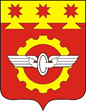    Чувашская РеспубликаСобрание депутатовгорода КанашРЕШЕНИЕ_________ № ____ О денежном содержании и материальном стимулировании лиц, замещающих муниципальные должности и должности муниципальной службы в органах местного самоуправления города Канаш Чувашской Республики О денежном содержании и материальном стимулировании лиц, замещающих муниципальные должности и должности муниципальной службы в органах местного самоуправления города Канаш Чувашской Республики При стаже муниципальной службыВ процентах к должностному окладуот 1 года до 5 лет10от 5 до 10 лет15от 10 до 15 лет20свыше 15 лет30Составляющие фонда оплаты трудаКоличество должностных окладов, предусматриваемых при формировании фонда оплаты труда (должностных окладов)Должностной оклад12Ежемесячная надбавка к должностному окладу за особые условия службы14Ежемесячная надбавка к должностному окладу за выслугу лет3Ежемесячная выплата за классный чин муниципальных служащих4Ежемесячное денежное поощрение22Ежемесячная процентная надбавка к должностному окладу за работу со сведениями, составляющими государственную тайну1,5Премия за выполнение особо важных и сложных заданий6Единовременная выплата при предоставлении ежегодного оплачиваемого отпуска и материальная помощь3Итого65,5Наименование должностиДолжностной оклад (рублей в месяц)Размер ежемесячного денежного поощрения (должностных окладов)Глава города Канаш Чувашской Республики275630,7Наименование должностиДолжностной оклад (рублей в месяц)Предельные размеры ежемесячного денежного поощрения (должностных окладов)123Первый заместитель главы администрации города99394,3Заместитель главы администрации города 95194,1Управляющий делами администрации города85394,1Начальник отдела администрации города81443,3Советник главы администрации по работе с молодежью 81213,3Заместитель начальника отдела администрации города77652,8Заведующий сектором администрации города77652,4Пресс-секретарь главы администрации города73193,3Главный специалист-эксперт 68722Ведущий специалист-эксперт 63622Специалист-эксперт 58542Наименование классного чинаРазмеры выплаты (рублей в месяц)Действительный муниципальный советник 1 класса4902Действительный муниципальный советник 2 класса4573Действительный муниципальный советник 3 класса4248Муниципальный советник 1 класса3756Муниципальный советник 2 класса3433Муниципальный советник 3 класса3106Советник муниципальной службы 1 класса2946Советник муниципальной службы 2 класса2450Советник муниципальной службы 3 класса2127Референт муниципальной службы 1 класса1963Референт муниципальной службы 2 класса1638Референт муниципальной службы 3 класса1469Секретарь муниципальной службы 1 класса1146Секретарь муниципальной службы 2 класса984Секретарь муниципальной службы 3 класса817